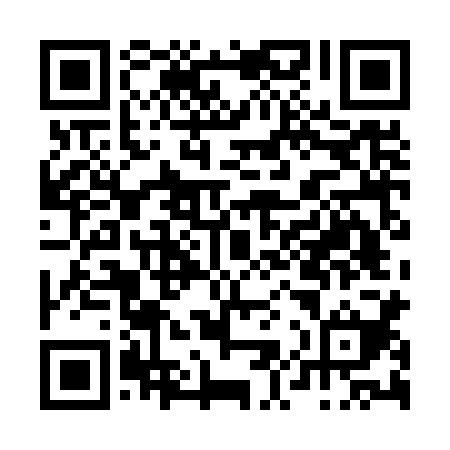 Prayer times for Sarnadas de Sao Simao, PortugalMon 1 Apr 2024 - Tue 30 Apr 2024High Latitude Method: Angle Based RulePrayer Calculation Method: Muslim World LeagueAsar Calculation Method: HanafiPrayer times provided by https://www.salahtimes.comDateDayFajrSunriseDhuhrAsrMaghribIsha1Mon5:427:141:356:057:569:232Tue5:407:131:346:057:579:243Wed5:387:111:346:067:589:254Thu5:367:101:346:077:599:275Fri5:347:081:346:078:009:286Sat5:327:071:336:088:019:297Sun5:317:051:336:098:029:308Mon5:297:031:336:098:039:329Tue5:277:021:326:108:049:3310Wed5:257:001:326:118:059:3411Thu5:236:591:326:118:069:3612Fri5:216:571:326:128:079:3713Sat5:206:561:316:128:089:3814Sun5:186:541:316:138:099:4015Mon5:166:531:316:148:109:4116Tue5:146:511:316:148:119:4217Wed5:126:501:306:158:129:4418Thu5:106:481:306:158:139:4519Fri5:096:471:306:168:149:4620Sat5:076:451:306:178:159:4821Sun5:056:441:306:178:169:4922Mon5:036:431:296:188:179:5023Tue5:016:411:296:188:189:5224Wed4:596:401:296:198:199:5325Thu4:586:381:296:208:209:5526Fri4:566:371:296:208:219:5627Sat4:546:361:296:218:229:5728Sun4:526:341:286:218:239:5929Mon4:516:331:286:228:2410:0030Tue4:496:321:286:228:2510:02